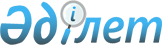 О внесении изменения в решение Казалинского районного маслихата от 26 декабря 2019 года №360 "О бюджете сельского округа Коларык на 2020-2022 годы"
					
			С истёкшим сроком
			
			
		
					Решение Казалинского районного маслихата Кызылординской области от 6 марта 2020 года № 389. Зарегистрировано Департаментом юстиции Кызылординской области 12 марта 2020 года № 7288. Прекращено действие в связи с истечением срока
      В соответствии со статьей 109-1 Кодекса Республики Казахстан от 4 декабря 2008 года "Бюджетный кодекс Республики Казахстан", пунктом 2-7 статьи 6 Закона Республики Казахстан от 23 января 2001 года "О местном государственном управлении и самоуправлении в Республике Казахстан", Казалинский районный маслихат РЕШИЛ:
      1. Внести в решение сессии Казалинского районного маслихата от 26 декабря 2019 года № 360 "О бюджете сельского округа Коларык на 2020-2022 годы" (зарегистрировано в Реестре государственной регистрации нормативных правовых актов за номером 7123, опубликовано от 11 января 2020 года в эталонном контрольном банке нормативных правовых актов Республики Казахстан) следующие изменения:
      пункт 1 изложить в следующей редакции:
      "1. Утвердить бюджет сельского округа Коларык на 2020-2022 годы согласно приложениям 1, 2, 3, в том числе на 2020 год в следующих объемах:
      1) доходы – 50716 тысяч тенге, в том числе:
      налоговые поступления – 2710 тысяч тенге;
      поступления трансфертов – 48006 тысяч тенге;
      2) затраты – 50716 тысяч тенге;
      3) чистое бюджетное кредитование – 0;
      бюджетные кредиты – 0;
      погашение бюджетных кредитов – 0;
      4) сальдо по операциям с финансовыми активами – 0;
      приобретение финансовых активов – 0;
      поступления от продажи финансовых активов государства – 0;
      5) дефицит (профицит) бюджета – 0;
      6) финансирование дефицита (использование профицита) бюджета – 0.".
      Подпункт 1) пункта 3 изложить в новой редакции:
      "1) сфера культуры 1469 тысяч тенге.".
      Приложения 1 к указанному решению изложить в новой редакции согласно приложению к настоящему решению.
      2. Настоящее решение вводится в действие с 1 января 2020 года и подлежит официальному опубликованию. Бюджет на 2020 год сельского округа Коларык
					© 2012. РГП на ПХВ «Институт законодательства и правовой информации Республики Казахстан» Министерства юстиции Республики Казахстан
				
      Председатель внеочередной LIII сессийКазалинского районного маслихата

Ғ. ӘЛІШ

      Секретарь Казалинскогорайонного маслихата

К. НАЗЫМБЕКОВ
Приложение к решению Казалинского районного маслихата от 6 марта 2020 года №389Приложение 1 к решению Казалинского районного маслихата от 26 декабря 2019 года №360
Категория
Категория
Категория
Категория
Сумма, 
тысяч тенге
Класс
Класс
Класс
Сумма, 
тысяч тенге
Подкласс
Подкласс
Сумма, 
тысяч тенге
Наименование
Сумма, 
тысяч тенге
1. Доходы
50716
1
Налоговые поступления
2710
04
Hалоги на собственность
2710
1
Hалоги на имущество
18
3
Земельный налог
530
4
Hалог на транспортные средства
2162
4
Поступления трансфертов 
48006
02
Трансферты из вышестоящих органов государственного управления
48006
3
Трансферты из районного (города областного значения) бюджета
48006
Функциональная группа
Функциональная группа
Функциональная группа
Функциональная группа
Администратор бюджетных программ
Администратор бюджетных программ
Администратор бюджетных программ
Программа
Программа
Наименование
Наименование
2.Затраты
50716
1
Государственные услуги общего характера
28577
124
Аппарат акима города районного значения, села, поселка, сельского округа
28577
001
Услуги по обеспечению деятельности акима города районного значения, села, поселка, сельского округа
28577
7
Жилищно-коммунальное хозяйство
5552
124
Аппарат акима города районного значения, села, поселка, сельского округа
5552
008
Освещение улиц в населенных пунктах
2961
009
Обеспечение санитарии населенных пунктов
500
011
Благоустройство и озеленение населенных пунктов
2091
8
Культура, спорт, туризм и информационное пространство
16587
124
Аппарат акима города районного значения, села, поселка, сельского округа
16587
006
Поддержка культурно-досуговой работы на местном уровне
16587
3. Чистое бюджетное кредитование
0
Бюджетные кредиты
0
Погашение бюджетных кредитов
0
4.Сальдо по операциям с финансовыми активами
0
Приобретение финансовых активов
0
Поступления от продажи финансовых активов государства
0
5.Дефицит (профицит) бюджета
0
6.Финансирование дефицита (использование профицита) бюджета
0